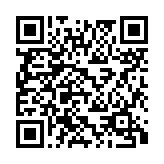 明治大学国際教育センター主催　大学間協定派遣留学　留学計画書　（日本語）　　　　　　　留学計画書　（出願言語）Student ID number学生番号Student ID number学生番号氏名氏名採　点（大学使用欄）日（1）（1）（1）（2）（2）（2）（3）（3）（3）（3）（4）（4）（4）採　点（大学使用欄）他（1）（1）（1）（2）（2）（2）（3）（3）（3）（3）（4）（4）（4）留学計画書【留意事項】留学計画書を作成する際は，下記の項目ごとに記載してください。各項目の文字数にも注意してください。片面印刷2枚以内。文字のサイズは10.5ポイント指定。（１）留学の動機（500字以内）　　　留学する明確な理由や，留学を通じ達成させたい目的や目標を記述してください。（２）協定留学の実現のための取組み（500字以内）　　　現時点でどのような能力が不足しているのかを把握し，留学を実現するための取組みを記述してください。（３）留学先での学習計画（500字以内）　　　志望校での履修希望科目・分野を挙げる等，全ての志望校について具体的な学習・研究計画内容を記述してください。志望校ごとに計画書を作成する必要はありません。（４）留学後の成果の活用（500字以内）　　　留学経験により得た学習・研究成果を今後のキャリアや進路にどのように活用するかを記述してください。（１）留学の動機　（450字以上500字以内）留学する明確な理由や，留学を通じ達成させたい目的や目標を記述してください。　　　　　　　　　　　　　　　　　　　　　　　　　　　　　　　　　　　　　　　　　　　　　　　　　　　　　　　　　　　　（　　　　字）（２）協定留学の実現のための取組み （450字以上500字以内）現時点でどのような能力が不足しているのかを把握し，留学を実現するための取組みを記述してください。　　　　　　　　　　　　　　　　　　　　　　　　　　　　　　　　　　　　　　　　　　　　　　　　　　　　　　　　　　　　　（　　　　　字）（３）留学先での学習・研究計画 （450字以上500字以内）志望校での履修希望科目・分野を挙げる等，全ての志望校について具体的な学習・研究計画内容を記述してください。志望校ごとに計画書を作成する必要はありません。　　　　　　　　　　　　　　　　　　　　　　　　　　　　　　　　　　　　　　　　　　　　　　　　　　　　　　　　　　　　（　　　　　字）（４）留学後の成果の活用 （450字以上500字以内）留学経験により得た学習・研究成果を今後のキャリアや進路にどのように活用するかを記述してください。　　　　　　　　　　　　　　　　　　　　　　　　　　　　　　　　　　　　　　　　　　　　　　　　　　　　　　　　　　　（　　　　　字）留学先の出願言語で記述してください。（日本語を逐次，翻訳する必要はありません）項目ごとに記述してください。文字のサイズは10.5ポイント，各項目の最後に総字数を明記すること。（１）留学の動機　（450字以上500字以内）留学する明確な理由や，留学を通じ達成させたい目的や目標を記述してください。　　　　　　　　　　　　　　　　　　　　　　　　　　　　　　　　　　　　　　　　　　　　　　　　　　　　　　　　　　　　（　　　　字）（２）協定留学の実現のための取組み （450字以上500字以内）現時点でどのような能力が不足しているのかを把握し，留学を実現するための取組みを記述してください。　　　　　　　　　　　　　　　　　　　　　　　　　　　　　　　　　　　　　　　　　　　　　　　　　　　　　　　　　　　　　（　　　　　字）（３）留学先での学習・研究計画 （450字以上500字以内）志望校での履修希望科目・分野を挙げる等，全ての志望校について具体的な学習・研究計画内容を記述してください。志望校ごとに計画書を作成する必要はありません。　　　　　　　　　　　　　　　　　　　　　　　　　　　　　　　　　　　　　　　　　　　　　　　　　　　　　　　　　　　　（　　　　　字）（４）留学後の成果の活用 （450字以上500字以内）留学経験により得た学習・研究成果を今後のキャリアや進路にどのように活用するかを記述してください。　　　　　　　　　　　　　　　　　　　　　　　　　　　　　　　　　　　　　　　　　　　　　　　　　　　　　　　　　　　（　　　　　字）